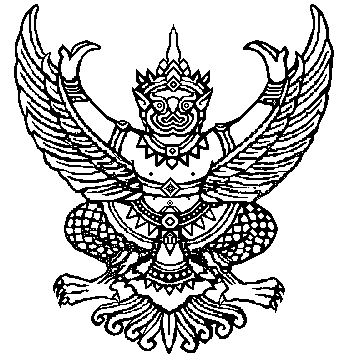 ประกาศองค์การบริหารส่วนตำบลโนนทองเรื่อง กำหนดส่วนราชการและอำนาจหน้าที่ของส่วนราชการองค์การบริหารส่วนตำบลโนนทอง-----------------------------------------------------อาศัยอำนาจตามความในมาตรา ๖๖ มาตรา ๖๗ และมาตรา ๖๘ แห่งพระราชบัญญัติสภาตำบลและองค์การบริหารส่วนตำบล พ.ศ. ๒๕๓๗ และที่แก้ไขเพิ่มเติมถึง (ฉบับที่ ๕) พ.ศ. ๒๕๔๖มาตรา ๑๖ แห่งพระราชบัญญัติกำหนดแผนและขั้นตอนการกระจายอำนาจให้แก่องค์กรปกครองส่วนท้องถิ่น พ.ศ. ๒๕๔๒ และประกาศคณะกรรมการพนักงานส่วนตำบลจังหวัดชัยภูมิ (ก.อบต.จังหวัดชัยภูมิ) เรื่อง หลักเกณฑ์และเงื่อนไขเกี่ยวกับการบริหารงานบุคคลขององค์การบริหารส่วนตำบล ข้อ ๒๒๖ และข้อ ๒๒๗ ประกอบกับมติคณะกรรมการพนักงานส่วนตำบลจังหวัดชัยภูมิ (ก.อบต.จังหวัดชัยภูมิ) ในการประชุมครั้งที่ ๙/๒๕๕๔ เมื่อวันที่ ๒๗ กันยายน ๒๕๕๔ พิจารณาให้ความเห็นชอบแผนอัตรากำลัง ๓ ปี องค์การบริหารส่วนตำบลโนนทอง จึงประกาศกำหนดส่วนราชการและอำนาจหน้าที่ส่วนราชการภายในต่างๆ ประกอบด้วย ๑ สำนัก และ ๔ ส่วนราชการ ได้แก่๑. สำนักงานปลัด อบต.มีอำนาจหน้าที่ ดังนี้๑.๑ งานบริหารทั่วไป ประกอบด้วย- งานสารบรรณ- งานอำนวยการและข้อมูลข่าวสาร- งานบริหารงานบุคคล- งานการเลือกตั้งและทะเบียนข้อมูล- งานตรวจสอบภายใน- งานกิจการสภา- งานอื่นที่ไม่อยู่ในความรับผิดชอบส่วนใด๑.๒ งานนโยบายและแผน ประกอบด้วย- งานนโยบายและแผน- งานวิชาการ- งานข้อมูลและการประชาสัมพันธ์- งานสารสนเทศและระบบคอมพิวเตอร์- งานงบประมาณ- ๒ –๑.๓ งานกฎหมายและคดี ประกอบด้วย- งานกฎหมายและคดี- งานการดำเนินการทางคดีและศาลปกครอง- งานร้องเรียน ร้องทุกข์ และอุทธรณ์- งานข้อบัญญัติ และระเบียบ อบต. ๑.๔ งานป้องกันและบรรเทาสาธารณภัย ประกอบด้วย- งานอำนวยการ - งานป้องกัน- งานช่วยเหลือฟื้นฟู- งานกู้ภัย๑.๕ งานกิจการสภา ประกอบด้วย- ระเบียบข้อบังคับการประชุมสภา- การจัดการประชุม- อำนวยการและประสานงาน๑.๖ งานส่งเสริมการท่องเที่ยว ประกอบด้วย- งานวางแผนการท่องเที่ยว- งานบริการนักท่องเที่ยว- งานประชาสัมพันธ์การท่องเที่ยว๑.๗ งานส่งเสริมการเกษตร ประกอบด้วย- งานวิชาการเกษตรและเทคโนโลยี- งานส่งเสริมปรับปรุงและขยายพันธุ์พืช- งานป้องกันและรักษาโรคและศัตรูพืช- งานเพาะชำและปุ๋ยเคมี- งานส่งเสริมการแปรรูปผลิตภัณฑ์การเกษตร- งานบรรจุภัณฑ์และร้านค้าสาธิต๑.๘ งานส่งเสริมปศุสัตว์ ประกอบด้วย- งานวิชาการปศุสัตว์และเทคโนโลยี- งานเพาะพันธุ์และอนุบาลสัตว์- งานป้องกันรักษาโรคและกักสัตว์- ๓ –๑.๙ งานส่งเสริมสุขภาพและสาธารณสุข ประกอบด้วย- งานอนามัยชุมชน- งานสาธารณสุขมูลฐาน- งานสุขศึกษา- งานควบคุมมาตรฐานอาหารและน้ำ- งานป้องกันยาเสพติด๑.๑๐ งานรักษาความสะอาด ประกอบด้วย- งานควบคุมสิ่งปฏิกูล- งานรักษาความสะอาดและขนถ่ายสิ่งปฏิกูล- งานกำจัดมูลฝอยและน้ำเสีย๑.๑๑ งานควบคุมโรค ประกอบด้วย- งานการเฝ้าระวัง- งานระบาดวิทยา- งานโรคติดต่อและสัตว์นำโรค- งานโรคเอดส์๒. ส่วนการคลัง มีอำนาจหน้าที่ ดังนี้๒.๑ งานการเงิน ประกอบด้วย- งานรับ-เบิกจ่ายเงิน- งานจัดทำฎีกาเบิกจ่ายเงิน- งานเก็บรักษาเงิน๒.๒ งานบัญชี ประกอบด้วย- งานการบัญชี- งานทะเบียนการคุมการเบิกจ่าย- งานงบการเงินและงบกลาง- งานงบแสดงฐานะทางการเงิน๒.๓ งานพัฒนาและจัดเก็บรายได้ ประกอบด้วย- งานภาษีอากร ค่าธรรมเนียม และค่าเช่า- งานพัฒนารายได้- งานควบคุมกิจการค้าและค่าปรับ- งานทะเบียนควบคุมและเร่งรัดรายได้- ๔ -๒.๔ งานทะเบียนทรัพย์สินและพัสดุ ประกอบด้วย- งานทะเบียนทรัพย์สินและแผนที่ภาษี- งานพัสดุ- งานทะเบียนเบิกจ่ายวัสดุครุภัณฑ์และยานพาหนะ๓. ส่วนโยธา มีอำนาจหน้าที่ ดังนี้๓.๑ งานก่อสร้าง ประกอบด้วย- งานก่อสร้างและบูรณะถนน- งานก่อสร้างและบูรณะสะพานและโครงการพิเศษ- งานระบบข้อมูลและแผนที่เส้นทางคมนาคม- งานบำรุงรักษาเครื่องจักรและยานพาหนะ๓.๒ งานออกแบบและควบคุมอาคาร ประกอบด้วย- งานสถาปัตยกรรมและมัณฑศิลป์- งานวิศวกรรม- งานประเมินราคา- งานควบคุมการก่อสร้างอาคาร- งานบริการข้อมูลและหลักเกณฑ์- งานออกแบบ๓.๓ งานประสานสาธารณูปโภค ประกอบด้วย- งานประสานกิจการประปา- งานไฟฟ้าสาธารณะ- งานระบายน้ำ- งานจัดตกแต่งสถานที่๓.๔ งานผังเมือง ประกอบด้วย- งานสำรวจและแผนที่- งานวางผังพัฒนาเมือง- งานควบคุมทางผังเมือง- งานจัดรูปที่ดินและฟื้นฟูเมือง๔. ส่วนการศึกษา ศาสนาและวัฒนธรรม มีอำนาจหน้าที่ ดังนี้๔.๑ งานบริหารงานการศึกษา ประกอบด้วย- งานบริหารวิชาการ- งานนิเทศการศึกษา- งานลูกเสือและยุวกาชาด- ๕ -๔.๒ งานส่งเสริมการศึกษา ศาสนาและวัฒนธรรม ประกอบด้วย- งานห้องสมุดพิพิธภัณฑ์และเครือข่ายทางการศึกษา- งานกิจการศาสนา- งานส่งเสริมประเพณี ศิลปะ และวัฒนธรรม- งานกิจการเด็กและเยาวชน- งานกีฬาและสันทนาการ๔.๓ งานกิจการโรงเรียน ประกอบด้วย- งานจัดการศึกษา- งานพลศึกษา- งานทดสอบประเมินผลและตรวจวัดผลโรงเรียน- งานบริการและบำรุงสถานศึกษา- งานศูนย์พัฒนาเด็กเล็ก๔.๔ งานบริการสาธารณสุข ประกอบด้วย- งานรักษาและพยาบาลในโรงเรียน- งานเภสัชกรรมในโรงเรียน- งานทันตกรรมในโรงเรียน๕. ส่วนสวัสดิการสังคม มีอำนาจหน้าที่ ดังนี้๕.๑ งานสวัสดิการพัฒนาและชุมชน ประกอบด้วย- งานสวัสดิภาพเด็กและเยาวชน- งานสวัสดิการสังคม๕.๒ งานสังคมสงเคราะห์ ประกอบด้วย- งานสังคมสงเคราะห์- งานสงเคราะห์ผู้สูงอายุ๕.๓ งานส่งเสริมอาชีพและพัฒนาสตรี ประกอบด้วย- งานกลุ่มแม่บ้าน- งานการอบรมกลุ่มอาชีพจึงประกาศให้ทราบโดยทั่วกันประกาศ ณ วันที่ ๑ เดือน ตุลาคม พ.ศ. ๒๕๕๔(ลงชื่อ)(นายทองดำ อินกกผึ้ง)นายกองค์การบริหารส่วนตำบลโนนทอง